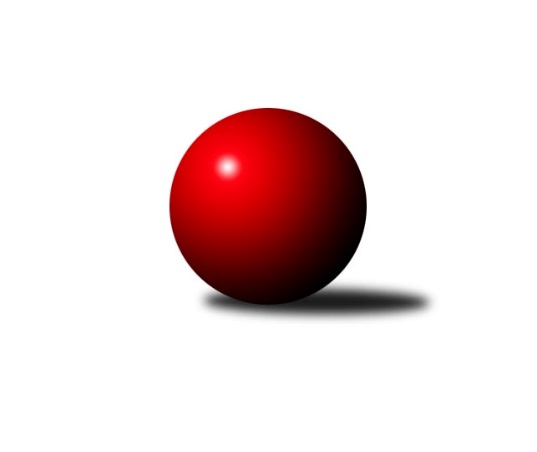 Č.8Ročník 2023/2024	12.11.2023Nejlepšího výkonu v tomto kole: 3839 dosáhlo družstvo: ŠK Železiarne PodbrezováInterliga 2023/2024Výsledky 8. kolaSouhrnný přehled výsledků:KK Slavoj Praha	- TJ Sokol Husovice	2:6	3432:3609	10.0:14.0	11.11.ŠKK Trstená Starek	- FTC KO Fiľakovo	6:2	3711:3562	13.0:11.0	11.11.TJ Sokol Duchcov	- KK Inter Bratislava	5:3	3592:3544	13.5:10.5	11.11.ŠK Železiarne Podbrezová	- TJ Rakovice	8:0	3839:3594	18.5:5.5	11.11.KK Ježci Jihlava	- TJ Valašské Meziříčí	5:3	3520:3456	12.5:11.5	11.11.SKK Rokycany	- KK Inter Bratislava	1:7	3471:3571	10.0:14.0	12.11.Tabulka družstev:	1.	ŠK Železiarne Podbrezová	7	7	0	0	50.0 : 6.0 	116.0 : 52.0 	 3703	14	2.	KK Ježci Jihlava	7	5	0	2	33.0 : 23.0 	93.5 : 74.5 	 3646	10	3.	ŠKK Trstená Starek	7	4	1	2	32.0 : 24.0 	88.0 : 80.0 	 3626	9	4.	TJ Rakovice	8	4	1	3	34.0 : 30.0 	99.0 : 93.0 	 3586	9	5.	TJ Valašské Meziříčí	7	4	0	3	27.5 : 28.5 	84.0 : 84.0 	 3514	8	6.	KK Slavoj Praha	8	3	1	4	29.0 : 35.0 	93.5 : 98.5 	 3537	7	7.	TJ Sokol Duchcov	7	3	0	4	24.0 : 32.0 	73.0 : 95.0 	 3477	6	8.	TJ Sokol Husovice	7	2	1	4	23.0 : 33.0 	70.0 : 98.0 	 3506	5	9.	KK Inter Bratislava	7	2	0	5	24.0 : 32.0 	73.5 : 94.5 	 3484	4	10.	SKK Rokycany	7	2	0	5	20.5 : 35.5 	82.0 : 86.0 	 3519	4	11.	FTC KO Fiľakovo	8	2	0	6	23.0 : 41.0 	87.5 : 104.5 	 3488	4Podrobné výsledky kola:	 KK Slavoj Praha	3432	2:6	3609	TJ Sokol Husovice	Zdeněk Gartus	161 	 153 	 133 	154	601 	 3:1 	 611 	 147	146 	 169	149	Tomáš VÁlka	Evžen Valtr	136 	 144 	 141 	135	556 	 1:3 	 601 	 146	145 	 139	171	Libor Škoula	Michal Koubek	140 	 159 	 146 	149	594 	 1:3 	 623 	 143	156 	 155	169	Michal Šimek	Lukáš Janko *1	130 	 153 	 111 	132	526 	 0:4 	 613 	 149	156 	 154	154	Tomáš ŽiŽlavskÝ	Jaroslav Hažva	144 	 169 	 144 	152	609 	 3:1 	 580 	 150	150 	 134	146	David PlŠek	František Rusín	143 	 123 	 147 	133	546 	 2:2 	 581 	 134	148 	 169	130	Jakub Harestarozhodčí: střídání: *1 od 91. hodu Petr PavlíkNejlepší výkon utkání: 623 - Michal Šimek	 ŠKK Trstená Starek	3711	6:2	3562	FTC KO Fiľakovo	Mikolaj Konopka	169 	 149 	 175 	182	675 	 3:1 	 567 	 149	153 	 123	142	Ladislav Flachbart	Martin Starek	140 	 143 	 148 	126	557 	 2:2 	 551 	 145	126 	 145	135	Patrik Flachbart	Lukáš Juris	152 	 146 	 163 	176	637 	 2:2 	 640 	 160	159 	 150	171	Damián Knapp	Daniel Pažitný	152 	 155 	 165 	162	634 	 3:1 	 600 	 147	158 	 141	154	Róbert Kluka	Peter Šibal	151 	 157 	 132 	162	602 	 1:3 	 618 	 154	146 	 149	169	Milan Kojnok	Martin Kozák	148 	 156 	 145 	157	606 	 2:2 	 586 	 126	143 	 157	160	Sándor Szabórozhodčí: Nejlepší výkon utkání: 675 - Mikolaj Konopka	 TJ Sokol Duchcov	3592	5:3	3544	KK Inter Bratislava	Jan Endršt	153 	 176 	 166 	155	650 	 3:1 	 603 	 138	135 	 165	165	Miroslav Fiedler	David Horák	140 	 132 	 157 	146	575 	 2:2 	 587 	 145	158 	 142	142	Marek Zajko	Jiří Zemánek	144 	 153 	 121 	141	559 	 1:3 	 607 	 151	136 	 159	161	Radoslav Fuska	Milan Stránský	153 	 136 	 156 	143	588 	 3:1 	 578 	 121	181 	 144	132	Jakub Kičinko	Jaroslav Bulant	150 	 149 	 126 	169	594 	 3:1 	 535 	 137	128 	 128	142	Martin Pozsgai	Zdeněk Ransdorf	169 	 151 	 157 	149	626 	 1.5:2.5 	 634 	 156	164 	 165	149	Miroslav Vlčkorozhodčí: Nejlepší výkon utkání: 650 - Jan Endršt	 ŠK Železiarne Podbrezová	3839	8:0	3594	TJ Rakovice	Bystrík Vadovič	142 	 170 	 161 	168	641 	 3:1 	 607 	 144	164 	 139	160	Jakub Kurylo	Jan Bína	166 	 166 	 159 	170	661 	 3:1 	 646 	 164	157 	 164	161	Marcel Ivančík	Petr Hendrych	142 	 162 	 168 	142	614 	 2.5:1.5 	 604 	 142	156 	 163	143	Šimon Magala	Peter Nemček	171 	 139 	 153 	157	620 	 3:1 	 571 	 142	146 	 130	153	Roman Magala	Rostislav Gorecký	143 	 163 	 167 	145	618 	 3:1 	 586 	 140	150 	 149	147	Peter Magala	Jiří Veselý	170 	 187 	 159 	169	685 	 4:0 	 580 	 130	144 	 148	158	Martin Dolnákrozhodčí: Nejlepší výkon utkání: 685 - Jiří Veselý	 KK Ježci Jihlava	3520	5:3	3456	TJ Valašské Meziříčí	Robin Parkan	130 	 149 	 147 	146	572 	 2:2 	 574 	 158	132 	 137	147	Tomáš Juřík	Tomáš Valík	138 	 154 	 143 	159	594 	 1.5:2.5 	 604 	 138	135 	 158	173	Jiří Mrlík	Ondřej Matula	146 	 158 	 139 	139	582 	 3:1 	 540 	 127	132 	 133	148	Dalibor Jandík	Daniel Braun	153 	 137 	 147 	153	590 	 0:4 	 633 	 156	164 	 159	154	Ondřej Topič	Petr Dobeš ml.	165 	 144 	 154 	149	612 	 4:0 	 553 	 149	125 	 140	139	Jakub Pekárek	Lukáš Vik	126 	 143 	 159 	142	570 	 2:2 	 552 	 135	138 	 135	144	Tomáš Cabákrozhodčí: Nejlepší výkon utkání: 633 - Ondřej Topič	 SKK Rokycany	3471	1:7	3571	KK Inter Bratislava	Radek Hejhal *1	163 	 156 	 106 	150	575 	 2:2 	 615 	 156	144 	 150	165	Marek Harčarík	Karel Koubek	153 	 149 	 140 	136	578 	 2:2 	 603 	 136	133 	 153	181	Marek Zajko	Milan Wagner	141 	 155 	 142 	144	582 	 1:3 	 605 	 147	131 	 166	161	Jakub Kičinko	Roman Pytlík	159 	 139 	 133 	143	574 	 1:3 	 576 	 130	148 	 137	161	Miroslav Fiedler	Michal Bučko *2	137 	 151 	 120 	126	534 	 1:3 	 592 	 155	141 	 144	152	Miroslav Vlčko	Michal Jirouš	146 	 157 	 164 	161	628 	 3:1 	 580 	 151	144 	 140	145	Radoslav Fuskarozhodčí: střídání: *1 od 81. hodu Pavel Honsa, *2 od 61. hodu Petr FaraNejlepší výkon utkání: 628 - Michal JiroušPořadí jednotlivců:	jméno hráče	družstvo	celkem	plné	dorážka	chyby	poměr kuž.	Maximum	1.	Jaroslav Hažva 	KK Slavoj Praha	651.85	410.3	241.6	0.4	5/5	(706)	2.	Peter Nemček 	ŠK Železiarne Podbrezová	648.92	402.0	246.9	0.3	3/4	(702)	3.	Mikolaj Konopka 	ŠKK Trstená Starek	639.81	401.6	238.3	1.6	4/4	(675)	4.	Petr Dobeš  ml.	KK Ježci Jihlava	636.25	395.2	241.1	1.1	4/4	(663)	5.	Marcel Ivančík 	TJ Rakovice	631.55	408.3	223.3	1.0	5/5	(646)	6.	Jan Bína 	ŠK Železiarne Podbrezová	630.00	404.3	225.8	0.9	4/4	(687)	7.	Jiří Veselý 	ŠK Železiarne Podbrezová	625.50	393.9	231.6	1.1	3/4	(685)	8.	Jan Endršt 	TJ Sokol Duchcov	617.33	392.2	225.2	0.9	3/4	(681)	9.	Zdeněk Ransdorf 	TJ Sokol Duchcov	615.44	404.8	210.7	0.9	4/4	(633)	10.	Tomáš ŽiŽlavskÝ 	TJ Sokol Husovice	615.07	399.9	215.1	1.1	5/5	(642)	11.	Robin Parkan 	KK Ježci Jihlava	612.25	391.3	220.9	1.0	4/4	(657)	12.	Michal Šimek 	TJ Sokol Husovice	611.67	387.3	224.3	1.0	4/5	(629)	13.	Zdeněk Gartus 	KK Slavoj Praha	610.88	383.8	227.1	0.8	4/5	(634)	14.	Bystrík Vadovič 	ŠK Železiarne Podbrezová	609.63	397.8	211.8	1.3	4/4	(641)	15.	Lukáš Vik 	KK Ježci Jihlava	609.56	393.7	215.9	14.3	4/4	(639)	16.	Ondřej Topič 	TJ Valašské Meziříčí	609.47	389.3	220.2	1.1	5/5	(640)	17.	Lukáš Juris 	ŠKK Trstená Starek	608.22	393.2	215.0	2.3	3/4	(637)	18.	Rostislav Gorecký 	ŠK Železiarne Podbrezová	607.75	381.6	226.2	0.6	4/4	(659)	19.	Petr Hendrych 	ŠK Železiarne Podbrezová	607.08	381.6	225.5	0.3	4/4	(629)	20.	Michal Bučko 	SKK Rokycany	607.00	388.4	218.6	1.2	5/5	(643)	21.	Jakub Kurylo 	TJ Rakovice	606.93	399.0	207.9	1.6	5/5	(637)	22.	Peter Šibal 	ŠKK Trstená Starek	604.83	393.0	211.8	1.8	3/4	(661)	23.	Tomáš Valík 	KK Ježci Jihlava	604.75	381.8	223.0	0.8	4/4	(645)	24.	Michal Szulc 	ŠKK Trstená Starek	603.25	389.8	213.5	1.0	4/4	(639)	25.	Šimon Magala 	TJ Rakovice	603.20	389.2	214.0	1.5	5/5	(637)	26.	Daniel Pažitný 	ŠKK Trstená Starek	601.38	388.4	212.9	1.3	4/4	(634)	27.	Radek Hejhal 	SKK Rokycany	601.10	387.9	213.2	1.5	5/5	(639)	28.	Martin Kozák 	ŠKK Trstená Starek	599.50	395.0	204.5	2.8	4/4	(646)	29.	Mojmír Holec 	KK Ježci Jihlava	597.75	392.5	205.3	1.8	4/4	(632)	30.	Damián Knapp 	FTC KO Fiľakovo	596.45	384.0	212.5	1.5	5/5	(640)	31.	Jiří Mrlík 	TJ Valašské Meziříčí	595.88	389.4	206.5	1.5	4/5	(629)	32.	Peter Magala 	TJ Rakovice	591.67	381.0	210.7	1.8	4/5	(627)	33.	Boris Šintál 	TJ Rakovice	591.50	390.4	201.1	2.6	4/5	(614)	34.	Milan Wagner 	SKK Rokycany	589.50	386.8	202.8	1.9	4/5	(640)	35.	Petr Pavlík 	KK Slavoj Praha	588.50	391.3	197.3	2.9	4/5	(638)	36.	Róbert Kluka 	FTC KO Fiľakovo	588.13	377.1	211.0	1.3	5/5	(629)	37.	Miroslav Šnejdar  ml.	SKK Rokycany	586.25	378.8	207.5	1.0	4/5	(636)	38.	Michal Koubek 	KK Slavoj Praha	585.80	380.5	205.4	2.8	5/5	(621)	39.	Jaroslav Bulant 	TJ Sokol Duchcov	585.69	380.0	205.7	4.6	4/4	(626)	40.	Milan Kojnok 	FTC KO Fiľakovo	583.80	383.1	200.8	2.6	5/5	(618)	41.	Tomáš Cabák 	TJ Valašské Meziříčí	583.47	388.1	195.4	2.0	5/5	(651)	42.	Patrik Flachbart 	FTC KO Fiľakovo	582.65	385.6	197.1	1.7	5/5	(620)	43.	Marek Zajko 	KK Inter Bratislava	582.60	374.6	208.0	2.2	5/5	(603)	44.	Tomáš Juřík 	TJ Valašské Meziříčí	582.60	379.7	202.9	2.2	5/5	(596)	45.	Jakub Kičinko 	KK Inter Bratislava	581.93	379.8	202.1	2.9	5/5	(605)	46.	Michal Jirouš 	SKK Rokycany	581.92	388.5	193.4	2.3	4/5	(628)	47.	Karel Koubek 	SKK Rokycany	578.50	386.3	192.2	1.9	5/5	(609)	48.	Jakub Haresta 	TJ Sokol Husovice	576.27	380.2	196.1	2.1	5/5	(615)	49.	Miroslav Fiedler 	KK Inter Bratislava	574.50	379.7	194.8	3.0	5/5	(603)	50.	Libor Škoula 	TJ Sokol Husovice	574.20	385.9	188.3	2.6	5/5	(601)	51.	Jakub Pekárek 	TJ Valašské Meziříčí	573.00	376.8	196.2	1.6	5/5	(605)	52.	Dalibor Jandík 	TJ Valašské Meziříčí	571.73	378.1	193.6	3.1	5/5	(596)	53.	Matěj Novák 	TJ Sokol Duchcov	571.56	377.7	193.9	3.3	3/4	(588)	54.	Martin Pozsgai 	KK Inter Bratislava	569.00	377.0	192.0	2.8	4/5	(599)	55.	Erik Gallo 	FTC KO Fiľakovo	567.33	379.5	187.8	1.8	4/5	(583)	56.	František Rusín 	KK Slavoj Praha	565.47	391.5	174.0	8.4	5/5	(621)	57.	David Horák 	TJ Sokol Duchcov	564.67	373.7	191.0	3.3	3/4	(575)	58.	David PlŠek 	TJ Sokol Husovice	562.27	368.9	193.3	3.1	5/5	(588)	59.	Milan Stránský 	TJ Sokol Duchcov	558.31	366.6	191.7	1.9	4/4	(591)		Radim Metelka 	TJ Valašské Meziříčí	624.33	392.0	232.3	1.3	1/5	(647)		Miroslav Vlčko 	KK Inter Bratislava	613.00	396.2	216.8	1.4	3/5	(634)		Tomáš VÁlka 	TJ Sokol Husovice	611.00	406.0	205.0	4.0	1/5	(611)		Daniel Braun 	KK Ježci Jihlava	596.00	396.5	199.5	2.5	2/4	(602)		Pavel Honsa 	SKK Rokycany	596.00	403.0	193.0	2.0	1/5	(596)		Alexander Šimon 	FTC KO Fiľakovo	594.63	380.0	214.6	1.5	2/5	(617)		Radoslav Fuska 	KK Inter Bratislava	593.33	388.3	205.0	1.3	3/5	(607)		Vojtěch Špelina 	SKK Rokycany	592.50	384.5	208.0	1.5	2/5	(607)		Roman Pytlík 	SKK Rokycany	589.75	389.8	200.0	3.0	2/5	(597)		Ondřej Matula 	KK Ježci Jihlava	588.33	395.5	192.8	2.5	2/4	(599)		Martin Starek 	ŠKK Trstená Starek	586.88	387.5	199.4	4.4	2/4	(617)		Marek Harčarík 	KK Inter Bratislava	586.83	389.8	197.0	1.7	3/5	(615)		Sándor Szabó 	FTC KO Fiľakovo	586.00	395.0	191.0	4.0	1/5	(586)		Tomáš Prívozník 	TJ Rakovice	583.00	365.0	218.0	2.0	1/5	(583)		Martin Dolnák 	TJ Rakovice	582.67	382.7	200.0	5.7	3/5	(595)		Damián Bielik 	TJ Rakovice	582.00	394.0	188.0	3.0	1/5	(582)		Stanislav Partl 	KK Ježci Jihlava	580.50	379.0	201.5	1.0	1/4	(583)		Patrik Tumma 	KK Inter Bratislava	577.33	378.0	199.3	1.7	3/5	(597)		Radim Meluzin 	TJ Sokol Husovice	577.00	350.0	227.0	2.0	1/5	(577)		Lukáš Nesteš 	TJ Rakovice	572.00	382.0	190.0	4.0	2/5	(586)		Jakub HnÁt 	TJ Sokol Husovice	571.00	368.0	203.0	3.0	1/5	(571)		Lukáš Janko 	KK Slavoj Praha	571.00	375.7	195.3	2.7	3/5	(596)		Ladislav Flachbart 	FTC KO Fiľakovo	567.00	358.0	209.0	2.0	1/5	(567)		Jiří Zemánek 	TJ Sokol Duchcov	564.00	375.3	188.7	6.0	1/4	(584)		Michal Juroška 	TJ Valašské Meziříčí	559.50	373.0	186.5	6.0	2/5	(573)		Jiří Radil 	TJ Sokol Husovice	558.00	371.5	186.5	7.0	2/5	(574)		Marek Štefančík 	ŠKK Trstená Starek	558.00	382.0	176.0	4.0	1/4	(558)		Patrik Kovács 	FTC KO Fiľakovo	557.00	366.0	191.0	3.5	2/5	(584)		Roman Magala 	TJ Rakovice	556.33	364.0	192.3	4.3	3/5	(571)		Svatopluk Kocourek 	TJ Sokol Husovice	552.67	364.7	188.0	7.0	3/5	(592)		Evžen Valtr 	KK Slavoj Praha	547.50	368.0	179.5	4.9	2/5	(623)Sportovně technické informace:Starty náhradníků:registrační číslo	jméno a příjmení 	datum startu 	družstvo	číslo startu
Hráči dopsaní na soupisku:registrační číslo	jméno a příjmení 	datum startu 	družstvo	Program dalšího kola:9. kolo18.11.2023	so	11:02	TJ Sokol Husovice - TJ Sokol Duchcov	18.11.2023	so	12:00	KK Inter Bratislava - KK Ježci Jihlava	18.11.2023	so	12:46	SKK Rokycany - KK Slavoj Praha				FTC KO Fiľakovo - -- volný los --	18.11.2023	so	14:54	TJ Rakovice - ŠKK Trstená Starek	Nejlepší šestka kola - absolutněNejlepší šestka kola - absolutněNejlepší šestka kola - absolutněNejlepší šestka kola - absolutněNejlepší šestka kola - dle průměru kuželenNejlepší šestka kola - dle průměru kuželenNejlepší šestka kola - dle průměru kuželenNejlepší šestka kola - dle průměru kuželenNejlepší šestka kola - dle průměru kuželenPočetJménoNázev týmuVýkonPočetJménoNázev týmuPrůměr (%)Výkon3xJiří VeselýŠK Železiarne P6854xJiří VeselýŠK Železiarne P112.516854xMikolaj KonopkaŠKK Trstená6753xMikolaj KonopkaŠKK Trstená111.166753xJan BínaŠK Železiarne P6612xOndřej TopičVal. Meziříčí109.286333xJan EndrštDuchcov 6503xJan EndrštDuchcov 108.616506xMarcel IvančíkRakovice6463xJan BínaŠK Železiarne P108.576611xBystrík VadovičŠK Železiarne P6416xMarcel IvančíkRakovice106.1646